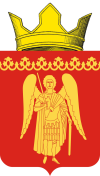 АДМИНИСТРАЦИЯ МУНИЦИПАЛЬНОГО ОБРАЗОВАНИЯ МИХАЙЛОВСКОЕ СЕЛЬСКОЕ ПОСЕЛЕНИЕКАЛИНИНСКОГО РАЙОНА ТВЕРСКОЙ ОБЛАСТИ                                ПОСТАНОВЛЕНИЕ № 48 «10» февраля 2017 г.                                                                   с. Михайловское«О подготовке проекта внесения изменений  в Правила землепользования и застройки муниципального образования «Михайловское сельского поселение»  Калининского района Тверской области»В соответствии с Градостроительным Кодексом Российской Федерации, Федеральным законом «Об общих принципах организации местного самоуправления в РФ» от 06.10.2003 № 131-ФЗ, Правилами землепользования и застройки муниципального образования «Михайловское сельское поселение» Калининского района Тверской области и в целях устранения технической ошибки и приведения документов в соответствиеПОСТАНОВЛЯЮ:                        1. Приступить к подготовке проекта внесения изменений в Правила землепользования и застройки муниципального образования «Михайловское сельское поселение» в части следующих земельных участков:- с кадастровым номером 69:10:0000012:3768, общей площадью 34 100 кв.м., расположенный по адресу: Тверская область, Калининский район, Михайловское сельское поселение, пос. Загородный;- с кадастровым номером 69:10:0000012:944, общей площадью 79700 кв.м., расположенный по адресу: Тверская область, Калининский район, Михайловское сельское поселение, д. Баламутово;- с кадастровым номером 69:10:0000012:946, общей площадью 10830 кв.м., расположенный по адресу: Тверская область, Калининский район, Михайловское сельское поселение, д. Баламутово;- с кадастровым номером 69:10:0000012:947, общей площадью 7760 кв.м., расположенный по адресу: Тверская область, Калининский район, Михайловское сельское поселение, д. Баламутово;- с кадастровым номером 69:10:0000012:3769, общей площадью 92430 кв.м., расположенный по адресу: Тверская область, Калининский район, Михайловское сельское поселение, д. Баламутово;- с кадастровым номером 69:10:0000012:1219, общей площадью 6364 кв.м., расположенный по адресу: Тверская область, Калининский район, Михайловское сельское поселение, пос. Загородный.2. Состав комиссии по подготовке проекта «Правила землепользования и застройки территорий Михайловского сельского поселения» оставить без изменений, согласно Приложению 1.3.  Настоящее постановление вступает в силу с момента подписания и подлежит официальному опубликованию.4.  Контроль над выполнением настоящего Постановления оставляю за собой. Глава  администрации                                                                         Костин Л.В.Приложение №1 к Постановлению Администрации муниципального образования Михайловское сельское поселение Калининского района Тверской областиот 10.02.2017 г. № 48Состав комиссии по подготовке проекта«Правила землепользования и застройки территорийМихайловского сельского поселения»Председатель комиссииПредседатель комиссииМоисеев В.Г.Первый заместитель главы администрации муниципального образования «Михайловское сельское поселение» Калининского района Тверской областиСекретарь комиссииСекретарь комиссииКрупнова Д.Д.Начальник отдела градостроительства и территориального планирования администрации муниципального образования «Михайловское сельское поселение» Калининского района Тверской областиЧлены комиссииЧлены комиссииАгамалян Л.С.Депутат Совета депутатов Михайловского сельского поселения. Член комиссии Совета депутатов по вопросам коммунального хозяйства, транспорта, энергетики (по согласованию)Силохина Е.С.Начальник отдела муниципального заказа и правового сопровождения администрации «Михайловское сельское поселение» Калининского района Тверской областиГаранин Д.Б.Начальник отдела ГО и ЧС, ППБ, культуры                 и спорта Елизаров В.Ю.Депутат Совета депутатов Михайловского сельского поселения. Член комиссии Совета депутатов по бюджету, налогам и собственности, земельным отношениям (по согласованию)Костин Л.В.Глава администрации муниципального образования «Михайловское сельское поселение» Калининского района Тверской областиГейне С.С.Депутат Совета депутатов Михайловского сельского поселения. Член комиссии Совета депутатов по бюджету, налогам и собственности, земельным отношениям (по согласованию)Петрушко В.И.Начальник отдела архитектуры и градостроительства администрации муниципального образования Тверской области «Калининский район» (по согласованию).